Mathematics Stage 4 – unit of learning – making decisions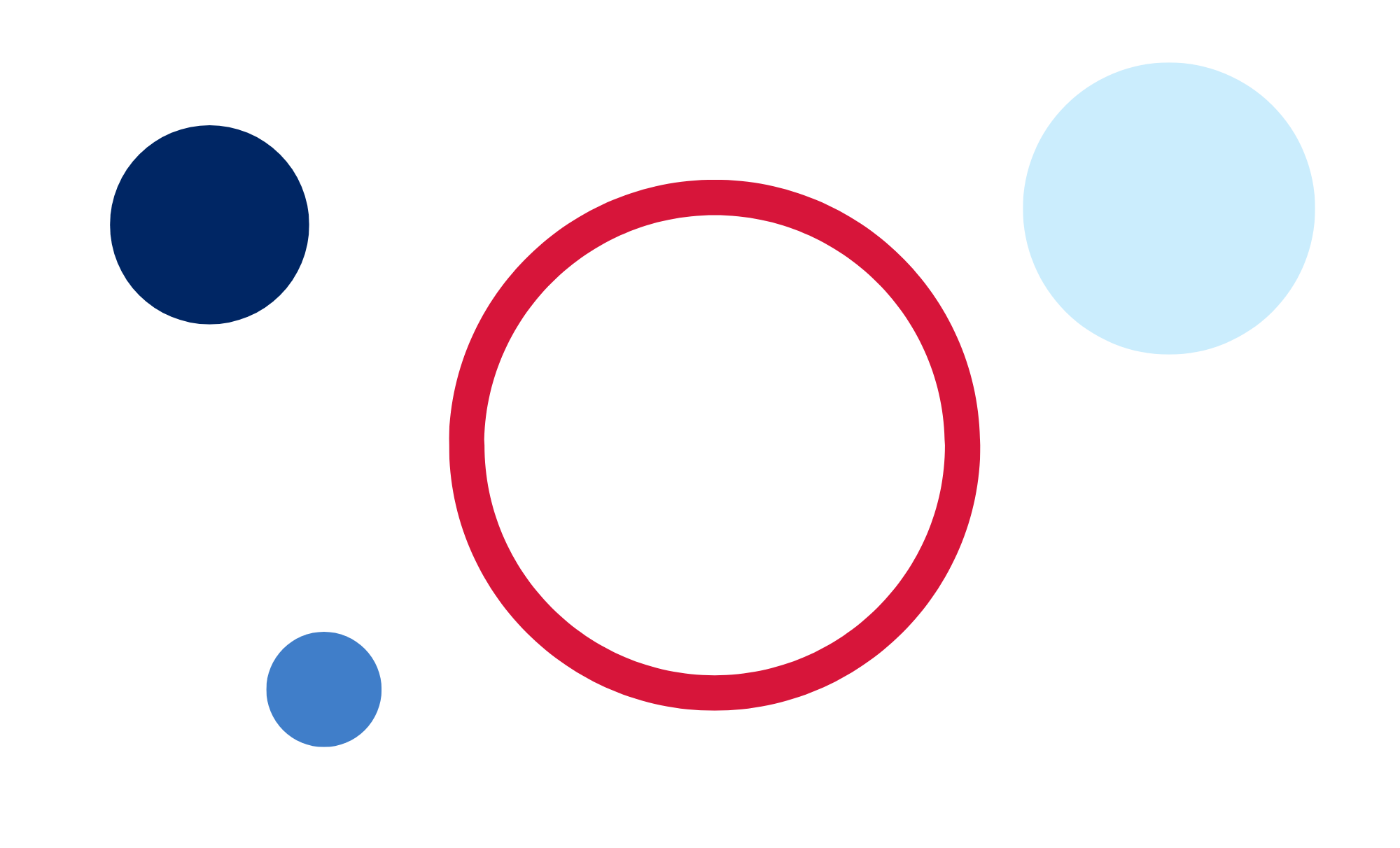 ContentsRationale	2Overview	3Outcomes	4Lesson sequence and details	6Learning episode 1 – Greedy pig game	6Learning episode 2 – what is normal?	8Learning episode 3 – the 3 M’s	10Learning episode 4 – what does Google know about me?	12Learning episode 5 – slow reveal graphs	14Learning episode 6 – sector graphs	16Learning episode 7 – breaking the code	18Learning episode 8 – texting competition	20Learning episode 9 – Mythbusters	22Learning episode 10 – you should eat more chocolate	24Learning episode 11 – going to the movies	26Learning episode 12 – how heavy is too heavy?	28References	30RationaleThe NSW Department of Education publishes a range of curriculum support materials, including samples of lesson sequences, scope and sequences, assessment tasks, examinations, student and teacher resource booklets, and curriculum planning and curriculum evaluation templates. The samples are not exhaustive and do not represent the only way to complete or engage in each of these processes. Curriculum design and implementation is a dynamic and contextually-specific process. While the mandatory components of syllabus implementation must be met by all schools, it is important that the approach taken by teachers is reflective of their needs and faculty/school processes.NESA defines programming as the process of ‘selecting and sequencing learning experiences which enable students to engage with syllabus outcomes and develop subject specific skills and knowledge’ (NESA 2022). A program is developed collaboratively within a faculty. It differs from a unit in important ways, as outlined by NESA on their advice on units page. A unit is a contextually-specific plan for the intended teaching and learning for a particular class for a particular period. The organisation of the content in a unit is flexible and it may vary according to the school, the teacher, the class, and the learning space. They should be working documents that reflect the thoughtful planning and reflection that takes place during the teaching and learning cycle. There are mandatory components of programming and unit development, and this template provides one option for the delivery of these requirements. The NESA and department guidelines that have influenced this template are elaborated upon at the end of the document.This resource has been developed to assist teachers in NSW Department of Education schools to create learning that is contextualised to their classroom. It can be used as a basis for the teacher’s own program, assessment, or scope and sequence, or be used as an example of how the new curriculum could be implemented. The resource has suggested timeframes that may need to be adjusted by the teacher to meet the needs of their students.OverviewDescription: This program of learning addresses content from the focus areas of Data analysis and Data classification and visualisation. The lessons and sequences in this program of learning are designed to allow students to explore how we use data to assist in making decsions. Students will explore different ways of representing data which allow us make decision by analysing and interpreting the data.Duration: This program of learning is designed to be completed over a period of approximately 5 weeks, but can be adapted to suit the school context.Explicit teaching: Suggested learning intentions and success criteria are available for some lessons provided. Learning intentions and success criteria are most effective when they are contextualised to meet the needs of students in the class. The examples provided in this document are generalised to demonstrate how learning intentions and success criteria could be created.OutcomesA student:develops understanding and fluency in mathematics through exploring and connecting mathematical concepts, choosing and applying mathematical techniques to solve problems, and communicating their thinking and reasoning coherently and clearly MAO-WM-01classifies and displays data using a variety of graphical representations MA4-DAT-C-01analyses simple datasets using measures of centre, range and shape of the data MA4-DAT-C-02The identified Life Skills outcomes that relate to this unit are MALS-DAT-01 – recognises and represents data in everyday contexts and MALS-DAT-02 – interprets information from data displays.Mathematics K–10 Syllabus © NSW Education Standards Authority (NESA) for and on behalf of the Crown in right of the State of New South Wales, 2022.Prior to planning for teaching and learning, please consider the following:EngagementHow will I provide authentic, relevant learning opportunities for students to personally connect with lesson content?How will I support every student to grow in independence, confidence, and self-regulation?How will I facilitate every student to have high expectations for themselves?How will I identify and provide the support each student needs to sustain their learning efforts?RepresentationWhat are some different ways I can present content to enable every student to access and understand it?How will I identify and address language and/or cultural considerations that may limit access to content for students?How will I make lesson content and learning materials more accessible?How will I plan learning experiences that are relevant and challenging for the full range of students in the classroom?ExpressionHow will I provide multiple ways for students to respond and express what they know?What tools and resources can students use to demonstrate their understanding?How will I know every student has understood the concepts and language presented in each lesson?How will I monitor if every student has achieved the learning outcomes and learning growth?Lesson sequence and detailsLearning episode 1 – Greedy pig gameTeaching and learning activityStudents determine a strategy for playing the game ‘Greedy Pig’ by collecting and analysing data to determine the average number of throws before the ‘poison’ number is rolled.Syllabus contentRepresent single datasets using graphs, including frequency histograms and polygons, dot plots, stem-and-leaf plots, divided bar graphs, column graphs, line graphs, sector graphs and pictograms, with or without digital toolsInclude sources, titles, labels and scales when displaying data in a graphIdentify and interpret data displayed on graphsInterpret patterns in graphical representations to make predictionsTable  – lesson detailsLearning episode 2 – what is normal?Teaching and learning activityStudents are introduced to measures of centre by considering what is ‘normal’. They utilise physical or online manipulatives to find the mode, median and mean of single datasets.Syllabus contentCalculate and describe the mean, median, mode and range of a datasetClassify the mean, median and/or mode as measure(s) of centre to represent the average or typical value of a datasetIdentify the range as a measure of spread to describe variation in a datasetTable  – lesson detailsLearning episode 3 – the 3 M’sTeaching and learning activityThis learning episode allows students the opportunity to consolidate their understanding of mean, mode, median and range. Students will be working mathematically to justify their responses.Syllabus contentCalculate the mean  of a set of data using digital toolsCalculate and describe the mean, median, mode and range of a datasetClassify the mean, median and/or mode as measure(s) of centre to represent the average or typical value of a datasetIdentify the range as a measure of spread to describe variation in a datasetTable  – lesson detailsLearning episode 4 – what does Google know about me?Teaching and learning activityStudents investigate the types of data that can be collected and categorise it using the labels categorical, numerical, continuous, discrete, nominal and ordinal.Syllabus contentClassify and describe variables as numerical or categoricalDescribe a numerical variable as either discrete or continuousDescribe a categorical variable as nominal or ordinalDistinguish between and compare numerical (discrete or continuous) and categorical (nominal or ordinal) variablesTable  – lesson detailsLearning episode 5 – slow reveal graphsTeaching and learning activityStudents explore why graphical representations of data are easier to interpret than raw data, and investigate the features of a graph that are necessary to tell the story of the data.Syllabus contentDistinguish between and compare numerical (discrete or continuous) and categorical (nominal or ordinal) variablesRepresent single datasets using graphs, including frequency histograms and polygons, dot plots, stem-and-leaf plots, divided bar graphs, column graphs, line graphs, sector graphs and pictograms, with or without digital toolsInclude sources, titles, labels and scales when displaying data in a graphSelect the type of graph best suited to represent various single datasets and justify the choice of graphIdentify and interpret data displayed on graphsIdentify features of graphical representations to draw conclusionsTable  – lesson detailsLearning episode 6 – sector graphsTeaching and learning activityStudents collect simple data without a definite end and examine the advantages of a sector graph over other representations.Syllabus contentRepresent single datasets using graphs, including frequency histograms and polygons, dot plots, stem-and-leaf plots, divided bar graphs, column graphs, line graphs, sector graphs and pictograms, with or without digital toolsInclude sources, titles, labels and scales when displaying data in a graphSelect the type of graph best suited to represent various single datasets and justify the choice of graphTable  – lesson detailsLearning episode 7 – breaking the codeTeaching and learning activityStudents collect data to determine commonly used letters, to assist in breaking a code.Syllabus contentIdentify and describe datasets as having no modes (uniform), one mode (unimodal), 2 modes (bimodal) or multiple modes (multimodal)Represent single datasets using graphs, including frequency histograms and polygons, dot plots, stem-and-leaf plots, divided bar graphs, column graphs, line graphs, sector graphs and pictograms, with or without digital toolsInclude sources, titles, labels and scales when displaying data in a graphSelect the type of graph best suited to represent various single datasets and justify the choice of graphIdentify and interpret data displayed on graphsIdentify features of graphical representations to draw conclusionsTable  – lesson detailsLearning episode 8 – texting competitionTeaching and learning activityStudents collect and analyse data to determine who is the fastest texter in their class. The create graphical representations of the data in order to make accurate conclusions.Syllabus contentRepresent single datasets using graphs, including frequency histograms and polygons, dot plots, stem-and-leaf plots, divided bar graphs, column graphs, line graphs, sector graphs and pictograms, with or without digital toolsInclude sources, titles, labels and scales when displaying data in a graphSelect the type of graph best suited to represent various single datasets and justify the choice of graphIdentify and interpret data displayed on graphsIdentify features of graphical representations to draw conclusionsCalculate and describe the mean, median, mode and range of a datasetTable  – lesson detailsLearning episode 9 – MythbustersTeaching and learning activityStudents explore a variety of misleading graphs and identify features of graphs that are used to make them misleading.Syllabus contentRepresent single datasets using graphs, including frequency histograms and polygons, dot plots, stem-and-leaf plots, divided bar graphs, column graphs, line graphs, sector graphs and pictograms, with or without digital toolsExplain why a given graphical representation can lead to a misinterpretation of dataTable  – lesson detailsLearning episode 10 – you should eat more chocolateTeaching and learning activityStudents manipulate data to persuade an audience. They create an infographic using Canva and provide written justification for decisions made.Syllabus contentRepresent a dataset using a statistical infographic and justify the choice of graphical representation usedIdentify and interpret data displayed on graphsExplain why a given graphical representation can lead to a misinterpretation of dataTable  – lesson detailsLearning episode 11 – going to the moviesTeaching and learning activityStudents collect data and create graphs to compare Marvel movies with the Harry Potter series to determine which is more popular. Through this context they will learn about frequency histograms and polygons and when they should be used over a column graph or line graph.Syllabus contentRepresent single datasets using graphs, including frequency histograms and polygons, dot plots, stem-and-leaf plots, divided bar graphs, column graphs, line graphs, sector graphs and pictograms, with or without digital toolsSelect the type of graph best suited to represent various single datasets and justify the choice of graphIdentify features of graphical representations to draw conclusionsCalculate and describe the mean, median, mode and range of a datasetTable  – lesson detailsLearning episode 12 – how heavy is too heavy?Teaching and learning activityStudents collect data to compare the weight of their bags with the recommended weight for their age group. They then write a letter to the Principal or P&C to convince them of the need for lockers, using statistics and graphs from their analysis.Syllabus contentCalculate the mean  of a set of data using digital toolsCalculate and describe the mean, median, mode and range of a datasetClassify the mean, median and/or mode as measure(s) of centre to represent the average or typical value of a datasetRepresent single datasets using graphs, including frequency histograms and polygons, dot plots, stem-and-leaf plots, divided bar graphs, column graphs, line graphs, sector graphs and pictograms, with or without digital toolsInclude sources, titles, labels and scales when displaying data in a graphSelect the type of graph best suited to represent various single datasets and justify the choice of graphRepresent a dataset using a statistical infographic and justify the choice of graphical representation usedIdentify and interpret data displayed on graphsIdentify features of graphical representations to draw conclusionsInterpret patterns in graphical representations to make predictionsExplain why a given graphical representation can lead to a misinterpretation of dataTable  – lesson detailsReferencesNSW Mathematics K-10 Syllabus © 2022 NSW Education Standards Authority (NESA) for and on behalf of the Crown in right of the State of New South Wales.NESA (NSW Education Standards Authority) (2022) ‘Programming’, Understanding the curriculum, NESA website, accessed 17 March 2023.© State of New South Wales (Department of Education), 2023The copyright material published in this resource is subject to the Copyright Act 1968 (Cth) and is owned by the NSW Department of Education or, where indicated, by a party other than the NSW Department of Education (third-party material).Copyright material available in this resource and owned by the NSW Department of Education is licensed under a Creative Commons Attribution 4.0 International (CC BY 4.0) licence.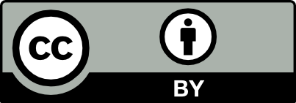 This licence allows you to share and adapt the material for any purpose, even commercially. Attribution should be given to © State of New South Wales (Department of Education), 2023.Material in this resource not available under a Creative Commons licence:the NSW Department of Education logo, other logos and trademark-protected materialmaterial owned by a third party that has been reproduced with permission. You will need to obtain permission from the third party to reuse its material.Links to third-party material and websitesPlease note that the provided (reading/viewing material/list/links/texts) are a suggestion only and implies no endorsement, by the New South Wales Department of Education, of any author, publisher, or book title. School principals and teachers are best placed to assess the suitability of resources that would complement the curriculum and reflect the needs and interests of their students.If you use the links provided in this document to access a third-party's website, you acknowledge that the terms of use, including licence terms set out on the third-party's website apply to the use which may be made of the materials on that third-party website or where permitted by the Copyright Act 1968 (Cth). The department accepts no responsibility for content on third-party websites.Visible learningRequired resourcesRegistration, adjustments and evaluation notesGreedy pig gameDuration: 1–2 lessonsLearning intentionTo understand that collecting data can help us to predict events and make decisions when the theoretical probability cannot be calculated.Success criteriaI can organise data into a frequency table.I can make a prediction based on collected data.ProjectorDice – one per pair of students or an online dice simulator alternativeGreedy pig spreadsheetClass set of Appendix A handout for studentsClass set of Appendix B handout for studentsOptional: device per pair of studentsVisible learningRequired resourcesRegistration, adjustments and evaluation notesWhat is normal?Duration: 2 lessonsLearning intentionTo explore measures of centre as a method of determining the average or typical value of a dataset.Success criteriaI can calculate and describe the mode of a single dataset.I can calculate and describe the median of a single dataset.I can calculate and describe the mean of a single dataset.ProjectorCounters or similarLaptop per pair of students or class set of Appendix A worksheetsClass set of Appendix B, C, D and EVisible learningRequired resourcesRegistration, adjustments and evaluation notesThe 3 M’sDuration: 2 lessonsLearning intentionTo understand the effect that a data value has on the mean, mode and median of a data set.Success criteriaI can find the mode and range of a dataset.I can find the median of a dataset.I can calculate the mean of a dataset.I can explain the effect that changing a data value in a data set, has on the mean, median, mode and range.Class set of Appendix A worksheetClass set of Appendix B worksheetVisible learningRequired resourcesRegistration, adjustments and evaluation notesWhat does Google know about me?Duration: 1–2 lessonsLearning intention:To be able to identify and categorise data.Success criteria:I can describe different types of data.I can identify different types of data.I can identify techniques to analyse different types of data.ProjectorSet of Appendix A cards per pairClass set of Appendix B worksheetOptional: laptop per pair of studentsVisible learningRequired resourcesRegistration, adjustments and evaluation notesSlow reveal graphsDuration: 1–2 lessonsLearning intentionTo learn the features of graphs that make them a useful visual representation of data.To interpret data from different types of graphs.Success criteriaI can explain what features are necessary on a graph to make it a useful visual representation of data.I can interpret data presented in graphical form.I can explain what type of graph is best suited for different types of data.Projector or means of displaying spreadsheet and PowerPoint to studentsFirst fleet spreadsheet fileSlow reveal graphs PowerPointClass set of Appendix A worksheetNewspapers, magazines or internetVisible learningRequired resourcesRegistration, adjustments and evaluation notesSector graphsDuration: 1 lessonLearning intentionTo understand scenarios where a sector graph is a useful representation of data.Success criteriaI can draw a sector graph using technology.I can interpret data presented in a sector graph.I can explain scenarios where a sector graph would be an appropriate choice to represent a data set.ProjectorLaptop per pair of students (minimum)Visible learningRequired resourcesRegistration, adjustments and evaluation notesBreaking the codeDuration: 1–2 lessonsLearning intentionTo be able to represent and interpret a dataset using graphs and frequency tables.To be able to identify and describe the mode(s) of a dataset.Success criteriaI can represent a dataset in a frequency table.I can represent a dataset in an appropriate graph.I can use the terms uniform, unimodal, bimodal and multimodal to describe datasets.ProjectorBreaking the code PowerPoint fileNewspapers or other reading materialOptional: laptops and Breaking the code spreadsheet fileVisible learningRequired resourcesRegistration, adjustments and evaluation notesTexting competitionDuration: 2 lessonsLearning intentionTo understand how to interpret data represented in graphical representations.To be able to identify and compare different graph types.Success criteriaI can create a stem-and-leaf plot from a set of data.I can create a dot plot from a set of data.I can create a divided bar graph from a set of data.I can interpret data represented in different types of graphs.Mobile phones or laptop per group of 3Stopwatch per group of 3Laptop per group of 3 Texting competition Spreadsheet fileCopies of Appendix B and Appendix C if students are not using a spreadsheetVisible learningRequired resourcesRegistration, adjustments and evaluation notesMythbustersDuration: 1–2 lessonsLearning intentionTo be able to recognise when data is misrepresented in graphs.Success criteriaI can identify features of graphs that are used to make them misleading.I can redraw graphs so that the data is not misrepresented.ProjectorCopies of Appendix A and Appendix BMythbusters PowerPointVisible learningRequired resourcesRegistration, adjustments and evaluation notesYou should eat more chocolateDuration: 2–3 lessonsLearning intentionTo persuade an audience with statistics.To identify bias in graphical displays.Success criteriaI can manipulate data to persuade an audience.I can identify bias in graphical displays.ProjectorCopies of each of Appendix A, B and C placed around the roomVisible learningRequired resourcesRegistration, adjustments and evaluation notesGoing to the moviesDuration: 1–2 lessonsLearning intentionTo be able to graph column and line graphs and frequency histograms and polygons.To understand the relationship between data type and graph selection.Success criteriaI can graph column and line graphs.I can graph frequency histograms and polygons.I can determine which graph to draw based on data type.ProjectorGoing to the movies PowerPointAppendix A cut into cards for each studentOption: spreadsheet software and laptop per pair of studentsVisible learningRequired resourcesRegistration, adjustments and evaluation notesHow heavy is too heavy?Duration: 2 lessonsLearning intentionTo be able to select an appropriate graphical representation to display data.To be able to calculate measures of centre using a spreadsheet.Success criteriaI can select an appropriate graph type to represent continuous, numerical data.I can use formulas in Excel to calculate mean, median, maximum, minimum and range.I can use statistics and graphs to justify a decision an argument.ProjectorOptional: scales to weigh bagsHow heavy is too heavy spreadsheetLaptop per pair of students (minimum)